Praxisberatung und –vermittlung der Berufsfachschule für Sozialwesen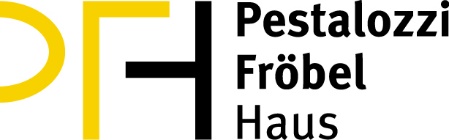 Karl-Schrader-Straße 7-8 / 10781 Berlin    Tel.: 030 21730-174         E-Mail: praxisbuero@pfh-berlin.deEinverständniserklärung der Praxisstelle  und  Zustimmung der Fachschulefür das Pflichtpraktikum in der Ausbildung zur Erzieherin/zum ErzieherPraxisstelle:  		Träger:   0 Land Berlin/Eigenbetriebe     0 Freier Träger/ElterninitiativeName:Straße:						PLZ:Telefon: 						e-mail: Hiermit erklären wir uns bereit, in der Zeit vom 17.04.-07.07.2023_____________________________________________                      Semestergruppe:_______geb. ________________   wohnhaft: ______________________________________________Tel.: _____________________________________ E-Mail: ____________________________nach den geltenden Ausbildungsvorschriften auf der Grundlage eines individuellen Ausbildungsplans auszubilden.Die Fachschule bestätigt, dass die Studierenden über das Infektionsgesetz nach § 35 und § 43.4 IfSG belehrt wurden. Nur für die Praxisstellen freier Träger: wir bestätigen, dass wir die Anerkennung durch die für Jugend zuständige Senatsverwaltung oder einer ihr nachgeordneten Behörde haben.Wir teilen Ihnen mit, dass wir zur Zeit ____________ Kinder im Altervon ____ bis ____ Jahren betreuen.Unsere Einrichtung ist täglich von _________ bis _________ geöffnet.Der/die Praktikant*in wird in folgender Abteilung sein/ihr Praktikum ableisten:_______________________________________________________________Die Anleitung wird  ____________________________________  übernehmen.…………………………………………………..Datum / Unterschrift der Leitung=================== Von der Fachschule auszufüllen  =================Z u g e s t i m m t:....................................................Datum / Unterschrift Mitarbeiter*in PFH 